matemática – sistema monetário - 2Observe os valores de cada criança e responda as questões.CAMILA	VALOR  R$ 40,00                                   FELIPE	VALOR: R$ 23,00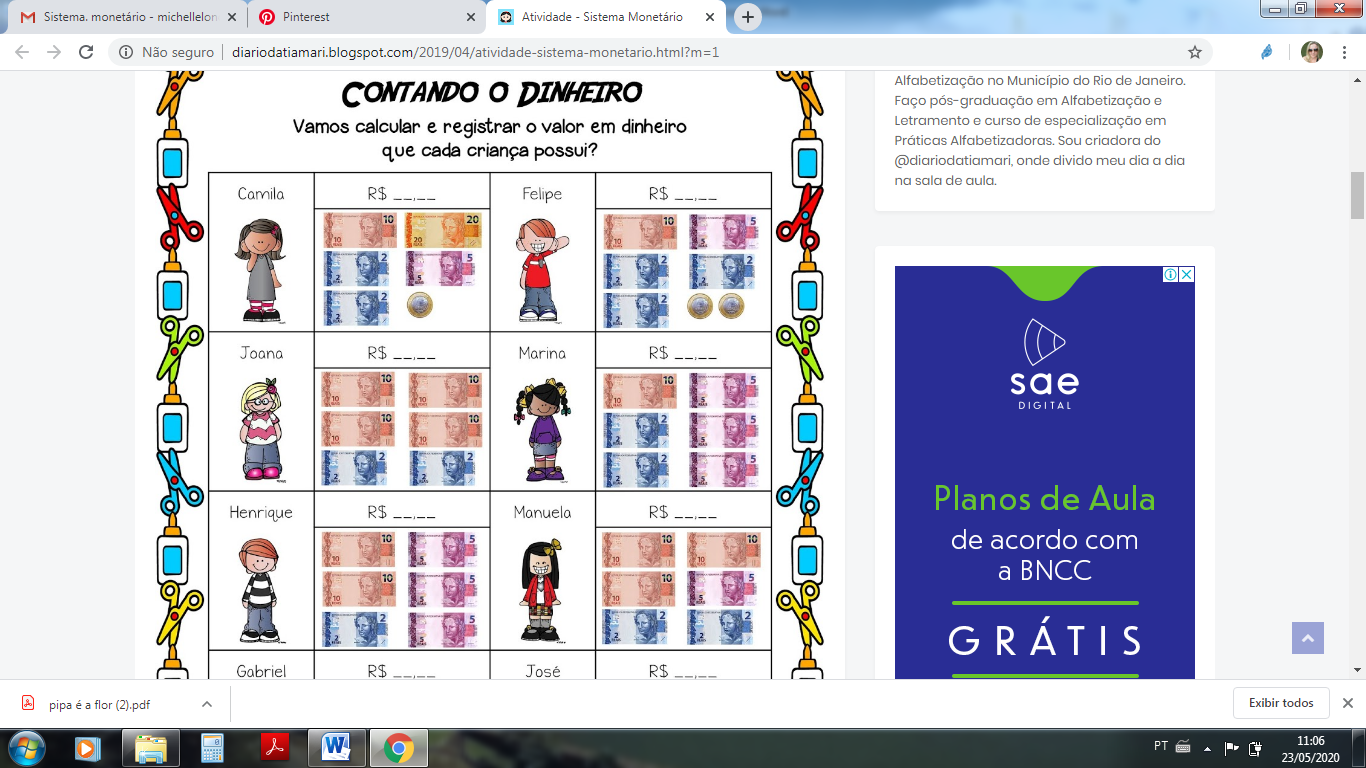 JOANA	VALOR: R$ 44,00	        MARINA	VALOR: R$ 29,00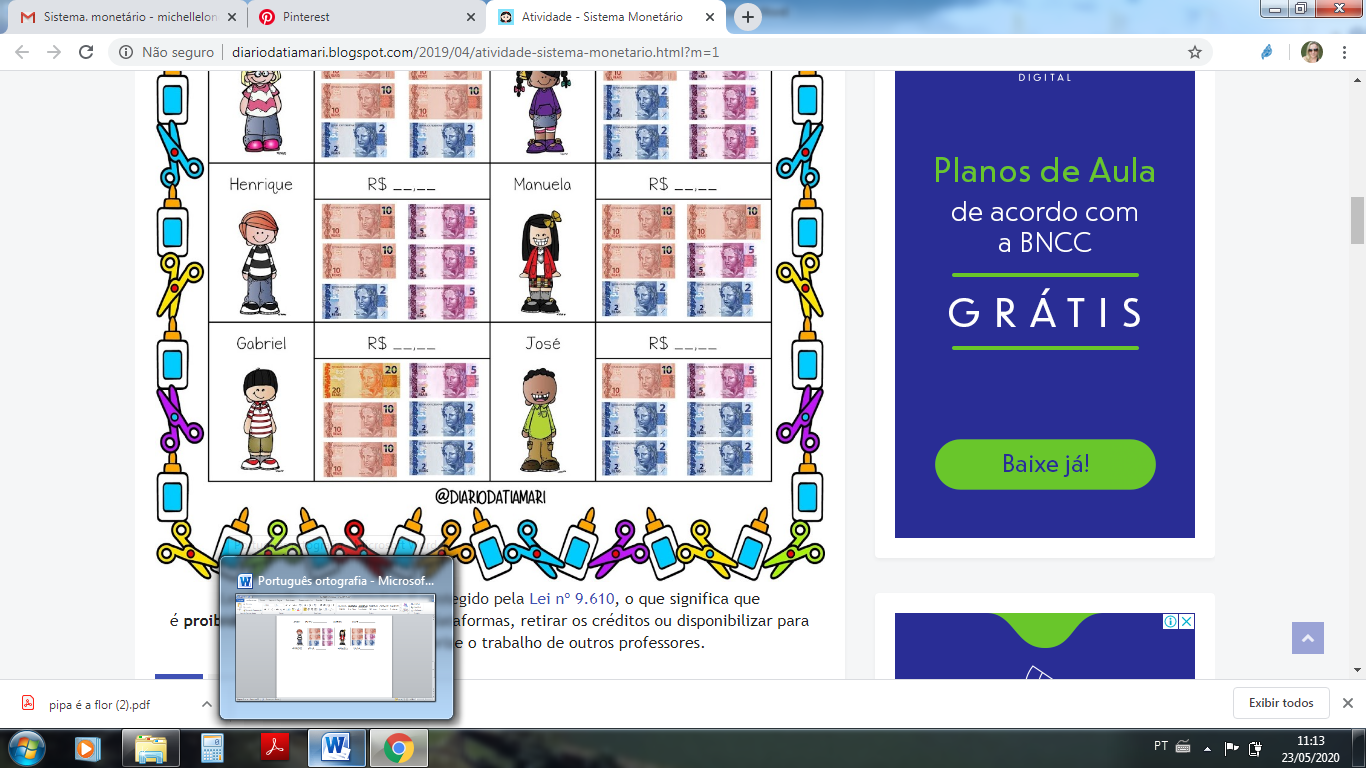       GUSTAVO	VALOR: 49,00	TIAGO	VALOR: R$ 23,00Qual é a criança que tem o maior valor?______________________________________________________________Qual é a  criança que tem o menor valor?______________________________________________________________Se somarmos a quantia da criança que tem o maior valor com a que tem o menor valor qual será o total? Apresente o cálculo.Responda: ______________________________________________________Se juntarmos o dinheiro de todas as meninas qual será o valor?Responda: ______________________________________________________Se juntarmos o dinheiro de todos os meninos qual será o valor?Responda: ______________________________________________________SENTENÇACÁLCULOSENTENÇACÁLCULOSENTENÇACÁLCULO